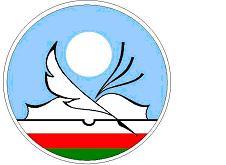 «Согласовано»                                                                                         «Утверждаю»         Начальник МКУ УУО                                                                директор Жемконской СОШ      «Вилюйский улус (район)»                                                                       Е. Е. Петров             Семенова Н. М.                                                                                       ____________          _______________                                                                                        Положение  открытого  конкурса, посвященного  125- летию политического и государственного деятеля, Народного комиссара юстиции ЯАССР, Народного комиссара образования, Прокурора Республики, учителя, основателя Жемконского одноклассного начального училища – 1919 Степана Филипповича Гоголева для  молодых учителей начальных классов«Моя профессия – светлое будущее»Общие положенияПорядок проведения открытого очного конкурса «Педагогический дебют -2021»  (далее – Конкурс) проводится АОУ РС(Я) ДПО «Институт развития образования и повышения квалификации имени С.Н.Донского-II», МКУ УУО «Вилюйский улус (район)», МО «Жемконский наслег» село Жемкон,  Муниципальным бюджетным  образовательным учреждением «Жемконская СОШ» имени Н.А.Кондакова.Конкурс направлен на развитие творческой деятельности педагогических работников по обновлению содержания образования, поддержку новых технологий в организации образовательного процесса, рост профессионального мастерства педагогических работников, утверждение приоритетов образования в обществе. Предназначение конкурса: повышение профессиональной состоятельности и социальной значимости молодых специалистов, сопровождающих образовательный процесс в начальной школе. Цели: конкурс проводится в целях создания условий для развития творческого потенциала и самореализации молодых педагогов; активного профессионального отношения к выбранной профессии; формирование гражданской позиции молодых педагогов.Задачи: 	-Представление педагогическому сообществу лучших молодых учителей начального звена; -создание условий для самореализации, самовыражения творческой индивидуальности молодого педагога.Участники Конкурса2.1. Учителя начальных классов школ, педагогический стаж которых по состоянию на 1 декабря 2020 г. не превышает 3 лет.2.2.Возраст участников Конкурса не ограничивается.3. Порядок организации и проведения Конкурса3.1. Конкурс проводится администрацией МКУ УУО “Вилюйский улус (район)”, МБОУ «Жемконская СОШ» имени Героя Советского Союза Николая Алексеевича Кондакова и создается организационный комитет (далее - оргкомитет), который формируется приказом директора ЖСОШ и согласуется с начальником МКУ УУО «Вилюйский улус (район)». 3.2.  Оргкомитет    отвечает   за    проведение    Конкурса,   разрабатывает   и   утверждает систему экспертных оценок, определяет состав и координирует работу экспертов и жюри Конкурса. 3.3. Организационный взнос участника конкурса 350 рублей.3.4.  Конкурс проводится в 2 этапа:    1 этап: проведение заочного отборочного тура с  25.03.2021  по 01.04.2021г (включительно).    2 этап: проведение очного этапа с 08.04.2021 по 09.04.2021г (включительно). Определение финалистов конкурса.4.Получение  статуса конкурсанта4.1.Участники  должны пройти регистрацию по ссылке: https://zhemkon.sakhaschool   c 22.03.2021 по  01.04.20214.2. При отправлении электронного письма с конкурсными материалами участник должен указать тему: улус (район), ФИО (например, Вилюйский улус (район),  Иванов Иван Иванович).4.4.В электронном письме   schzhemk@mail.ru   вкладываются следующие документы:-заявка на участие (Прил.2);-согласие на обработку персональных данных (Прил1);-справка с места работы (с предоставлением копией  трудовой книжки по стажу участника);-копия платежного документа, указать Ф.И.О. участника конкурса;-обязательные приложения к заявке (Прил.3).4.5. Обязательные приложения участников:-цветная фотография -  (портрет участника)  предоставляется в формате *jpg, с разрешением 300 точек на дюйм, без уменьшения исходного размера;Заочный отборочный этап конкурса:-Видеоролик не более 3 мин:  «Стандарты счастливого детства» (произвольная форма). -Эссе: Почему я выбрал(а)эту профессию?»    *Все конкурсные материалы должны соответствовать заявленной теме и отражать суть процессов и идей, предложений, опыта  в сжатой и понятной форме.5. Конкурсные испытания очного этапа.день -08.04.20215.1. Регламент конкурсных испытаний очного этапа Конкурса.5.1.2. Самопрезентация:  «Профессия - педагог» (10 мин)5.1.3.Учебное занятие по предмету (регламент – 40 минут, включая 10 минут на самоанализ);5.1.4. Ток-шоу для молодых конкурсантов  «Профессиональный разговор» (тема оглашается накануне мероприятия)  (регламент – 1 час). 5.1.5. Мастер-класс (внеклассное занятие) «Моя авторская находка» (регламент - 30 минут, включая 5 минут ответы на вопросы).5.1.6. Квест-игра (командное задание) «Сокровище морского пирата» (регламент 45 минут)2день -09.04.20215.1.7. Выставка -портфолио конкурсанта (с 10:00мин до 15:00мин)5.1.8. Защита образовательного проекта (15мин, включая 5 минут на вопросы)5.1.9. Круглый стол на тему, определяемую Оргкомитетом Конкурса в рамках проблемного поля «Молодые педагоги в современной школе» (до 60 минут).5.1. 10. Подведение итогов Конкурса.5.2. Критерии оценивания:5.2.1.  (Заочный этап) Видеоролик не более 3 мин:  «Стандарты счастливого детства» (произвольная форма) полнота, оригинальность и новизна идеи, яркость восприятия видеоролика и степень ориентированности на целевую аудиторию (5); умение аргументировать и отстаивать свою точку зрения (5), умение импровизировать, проявлять креативность (5), общая культура и профессиональная эрудиция (5). Максимальное общее количество баллов –20. 5.2.2. (Заочный этап) Эссе: владение профессиональной терминологией, ясность представления о современных компетенциях, взглядах на образование (5), способность проанализировать свой профессиональный опыт; умение обосновать свою позицию, подкрепив её конкретными примерами, достижениями (5), осмысление своего места в профессии, отражение принципов работы (5), публицистичность, образность, эмоциональность, лаконичность, культура оформления материалов (5). Максимальное общее количество баллов –20.Очный этап:5.2.3.Учебное занятие по предмету: фундаментальность знания предмета (10), методическая компетентность (10), психолого-педагогическая компетентность (10), личностные качества(10). Максимальное количество баллов – 50, из них учебное занятие – 40, самоанализ – 10.5.2.4. Мастер-класс: актуальность выбранной темы, творческий подход и готовность сотрудничать, коммуникативная культура, информационная насыщенность и глубина раскрытия темы, метапредметность и универсальность образовательных подходов, развивающих характер и результативность. Максимальное количество баллов –30б.5.2.5. Ток-шоу «Профессиональный разговор»: знание и понимание современных тенденций развития образования и общества (5); информационная и языковая грамотность (5); культура публичного выступления (5); умение выявить и сформулировать педагогическую проблему  и предложить пути ее решения; аргументированность, конструктивность предложений, масштабность, глубина суждений; умение представить свою позицию (5). Максимальное количество баллов – 20.5.2.6. Самопрезентация:  «Профессия - педагог»: взаимосвязь  с  представленным   опытом  работы разнообразного мира своих увлечений – 10 баллов; отношение к работе и профессии в целом -10 баллов. Максимальное количество баллов – 20.5.2.7.Квест - игра: все участники разделяются на команды (каждому участнику насчитываются  баллы за победу своей команды: за 1 место +3б, 2 место+2б, 3 место+1б). Определяется общее количество баллов  по станциям – максимальный балл- 20.5.2.8.Защита проекта: материал доступен и научен, идеи раскрыты (10), логичность и последовательность представления проекта (10), умение отвечать на вопросы (10), использование демонстрационного материала (10), ответы на вопросы (10). Максимальный балл -40.5.2.9. Портфолио-достижения, разработки уроков, занятий, внеклассных мероприятий, технологические карты, грамоты учащихся, мониторинг, работы с родителями, фотоотчёт. Максимальный балл- 10.6. Подведение итогов Конкурса6.1. На заочном этапе: конкурсанты, набравшие наибольшее количество баллов по результатам рейтинговой оценки конкурсных заданий, приглашаются на очный этап конкурса (отправляются приглашения по электронной почте).6.2. На очном этапе: всем участникам присуждаются именные номинации, по результатам рейтинговой оценки конкурсных заданий.  6.3. Оргкомитет имеет право на внесение изменения количества победителей Конкурса, номинаций по итогам конкурсных испытаний заочного, очного  этапов.6.4. Награды Конкурса.6.4.1. Все участники двух этапов Конкурса награждаются сертификатом участия.6.4.2.Финалисты очного Конкурса награждаются Почетными дипломами, «Знаком победителя» и ценными подарками.6.4.3. Оценивание конкурса производится компетентными членами жюри.Приложение №1	Смета расходов проведения   открытого  конкурса, посвященного  125- летию политического и государственного деятеля, Народного комиссара юстиции ЯАССР, Народного комиссара образовании, Прокурора Республики, учителя, основателя Жемконского одноклассного начального училища – 1919г,  Степана Филипповича Гоголева для  молодых учителей начальных классов «Моя профессия – светлое будущее».Грамота – 15 штук *20 рб=300 рбСертификат 30 штук *20 рб =600 рбПамятный кубок 15 штук*2000 рб =30000 рбПризы 15 штук *2000 рб =30000 рбБукет 20штук*1500 рб=30000 рбИтого: 90900 рублей.Смету составил:                                                 Петров Е. Е.                                                                                                  678227, Вилюйский улус (район), с. Жемкон, ул. Набережная 19,	тел/факс: 8 411(32) 24-5-89, тел. 8 411(32) 24-5-89, 8 411(32) 24-5-16                                                                                         e-mail: schzhemk@mail.ru                                                                                                                                                             Муниципальное бюджетное общеобразовательное учреждение «Жемконская средняя общеобразовательная школа» имени Героя Советского Союза  Н.А. КондаковаМуниципальнай бюджетнай уопсай үөрэхтээһин тэрилтэтэ «Советскай Союз Героя Николай Алексеевич Кондаков аатынан Дьөккөн орто оскуолата»